Beispielbild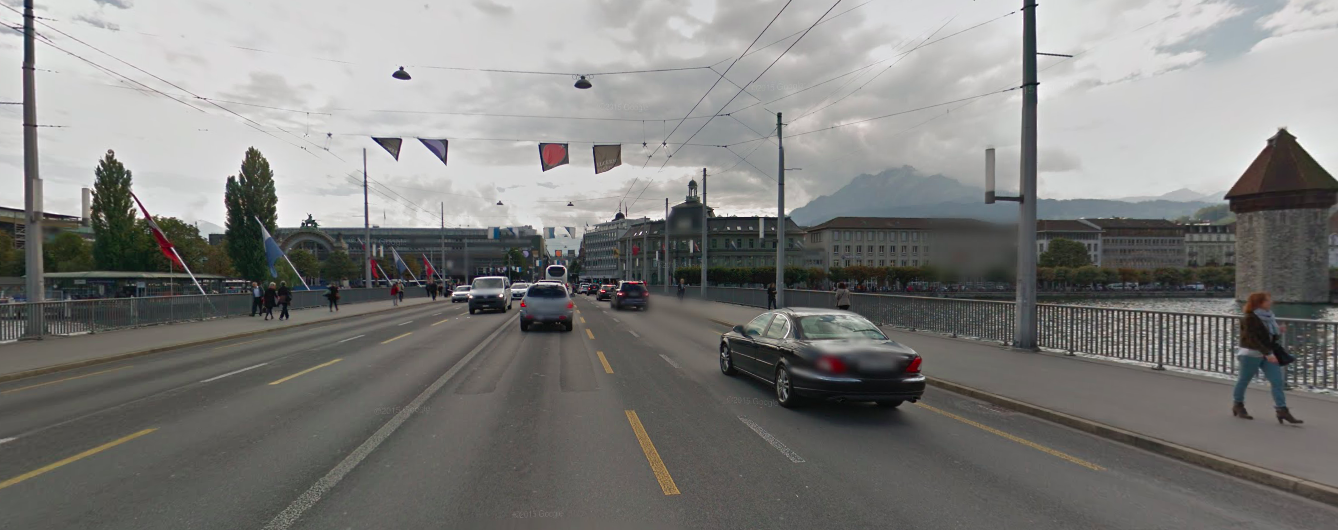 Biild 1 bid Bild 15 (Reihenfolge beibehalten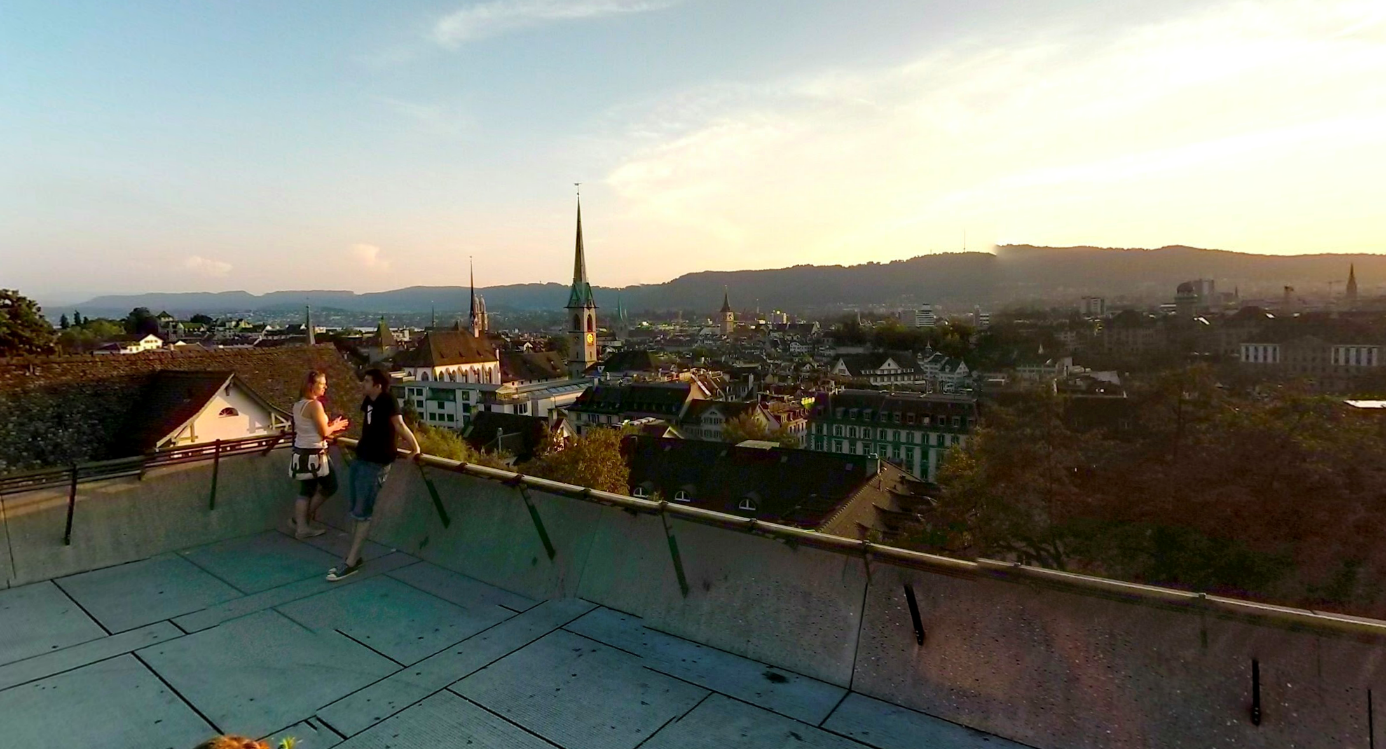 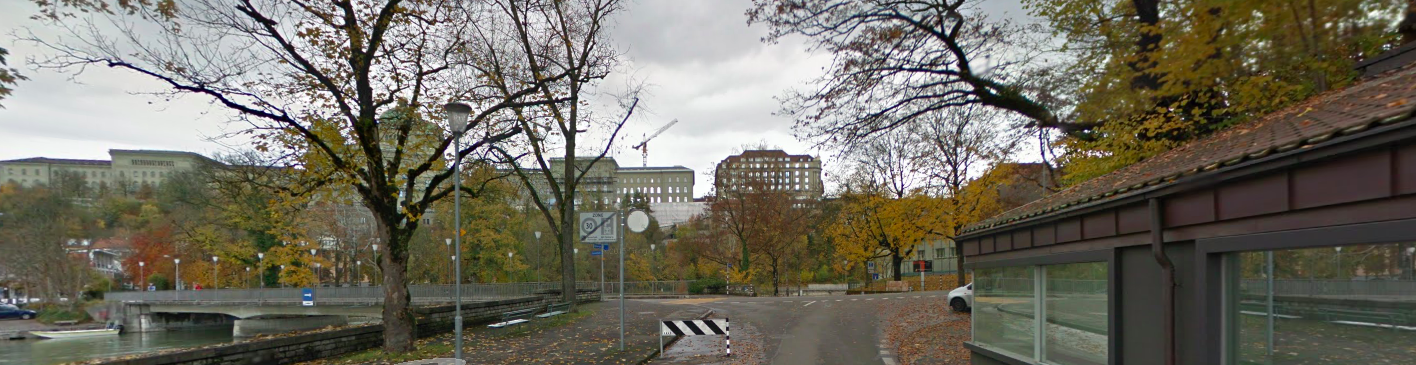 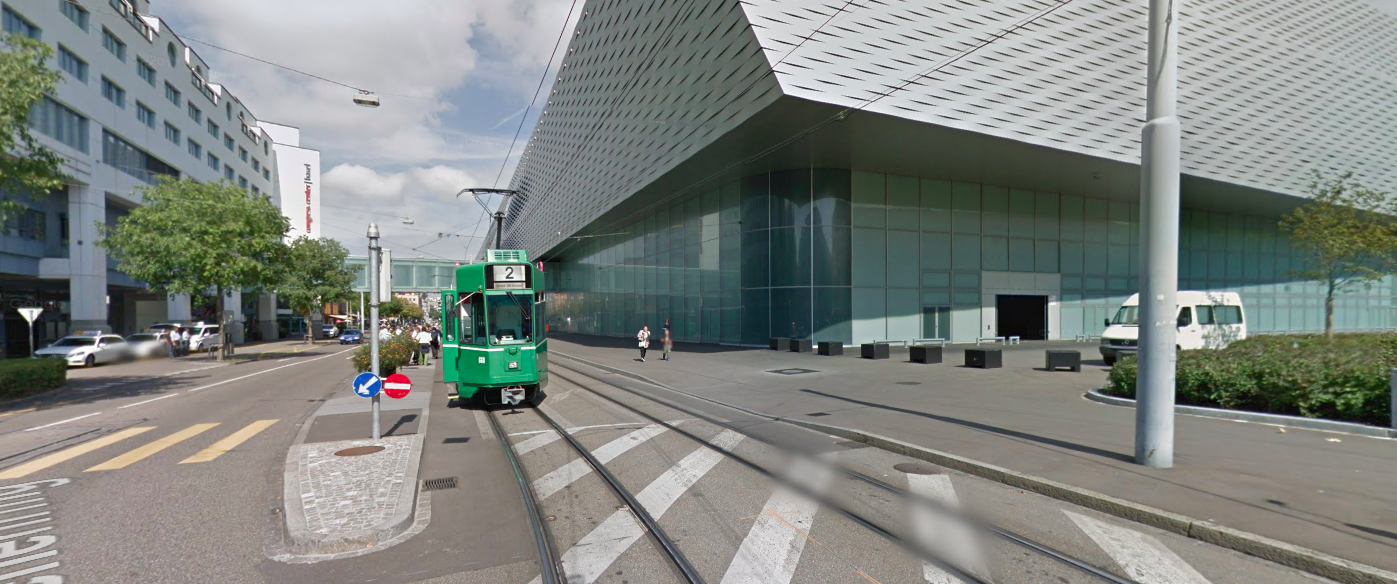 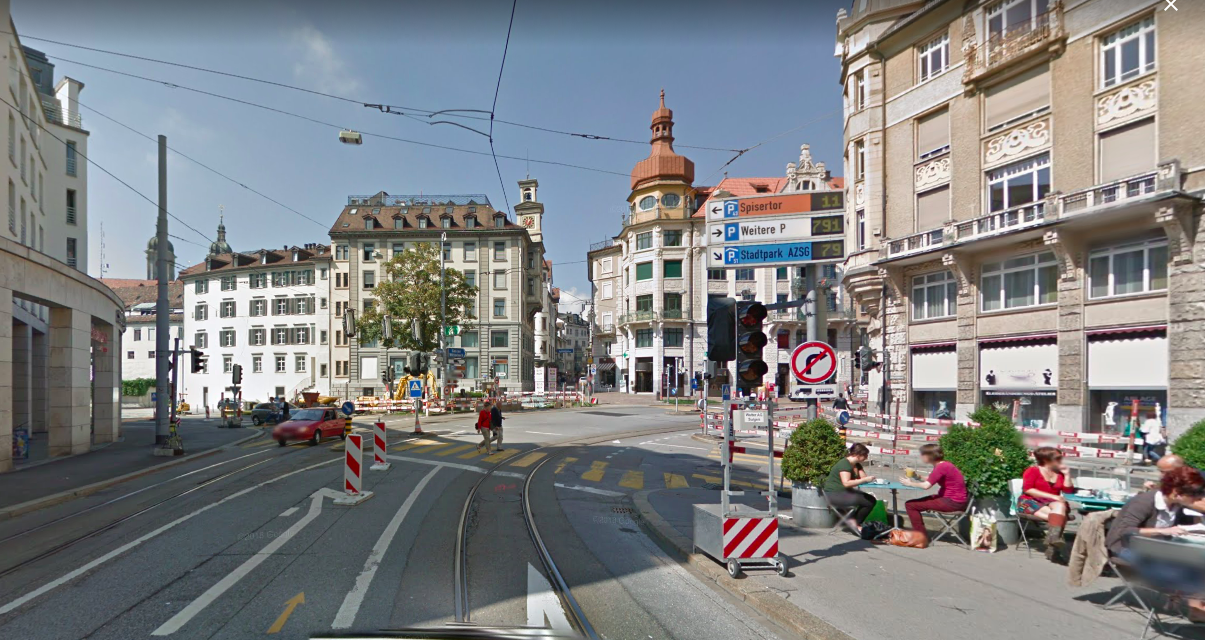 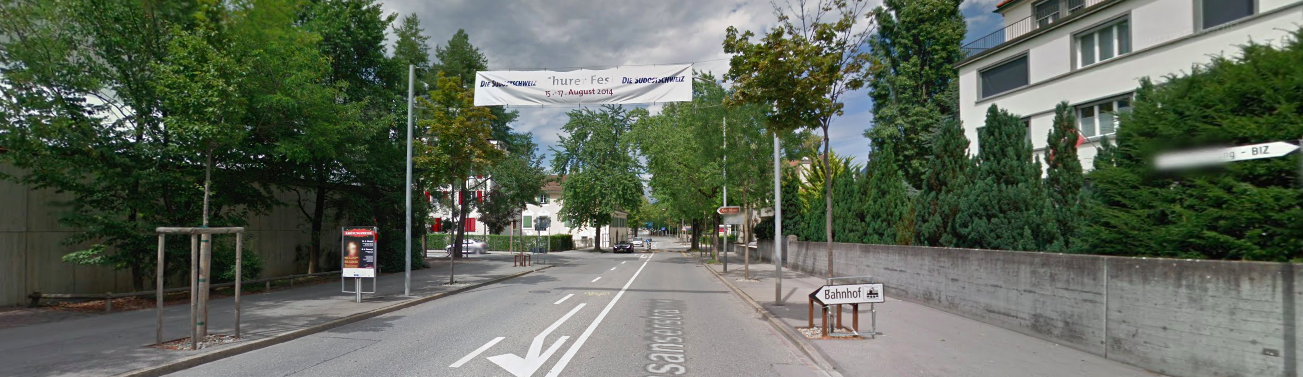 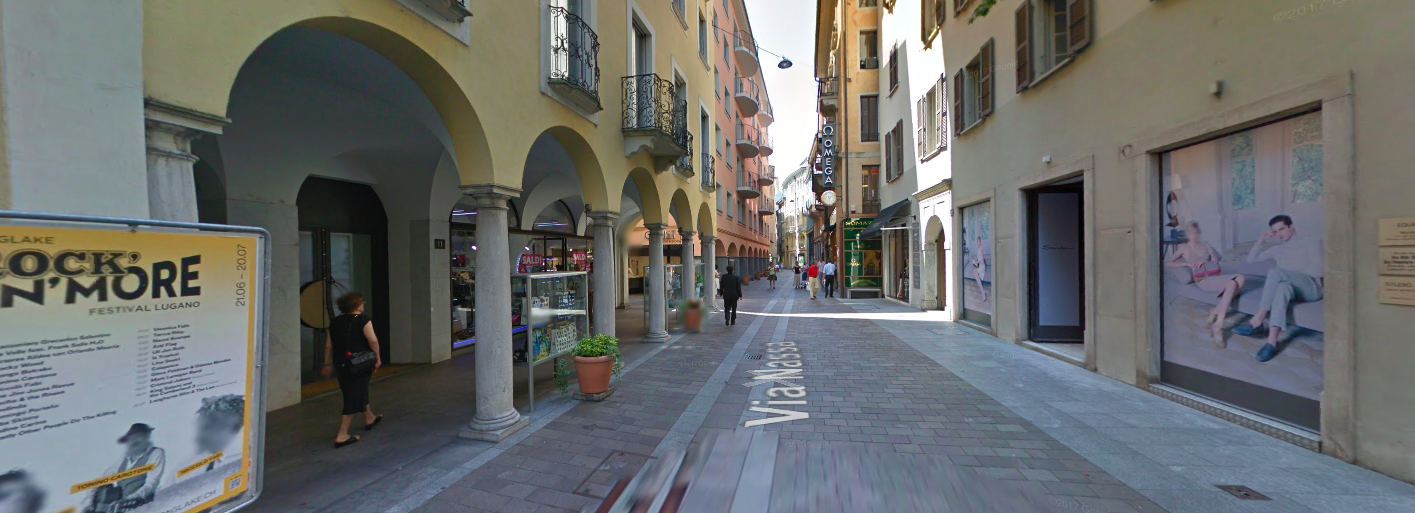 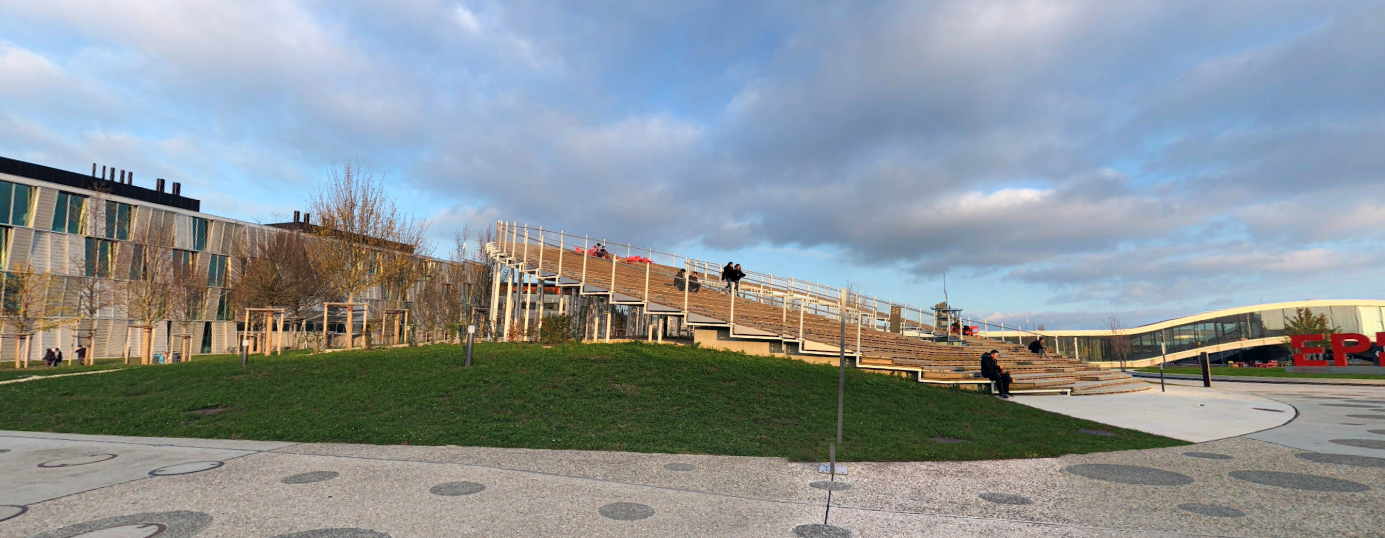 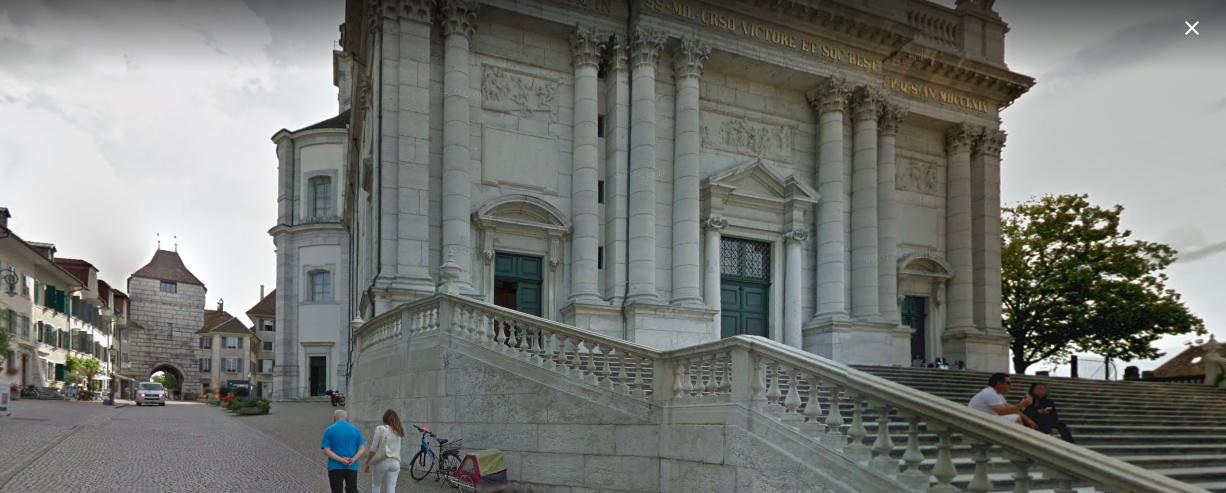 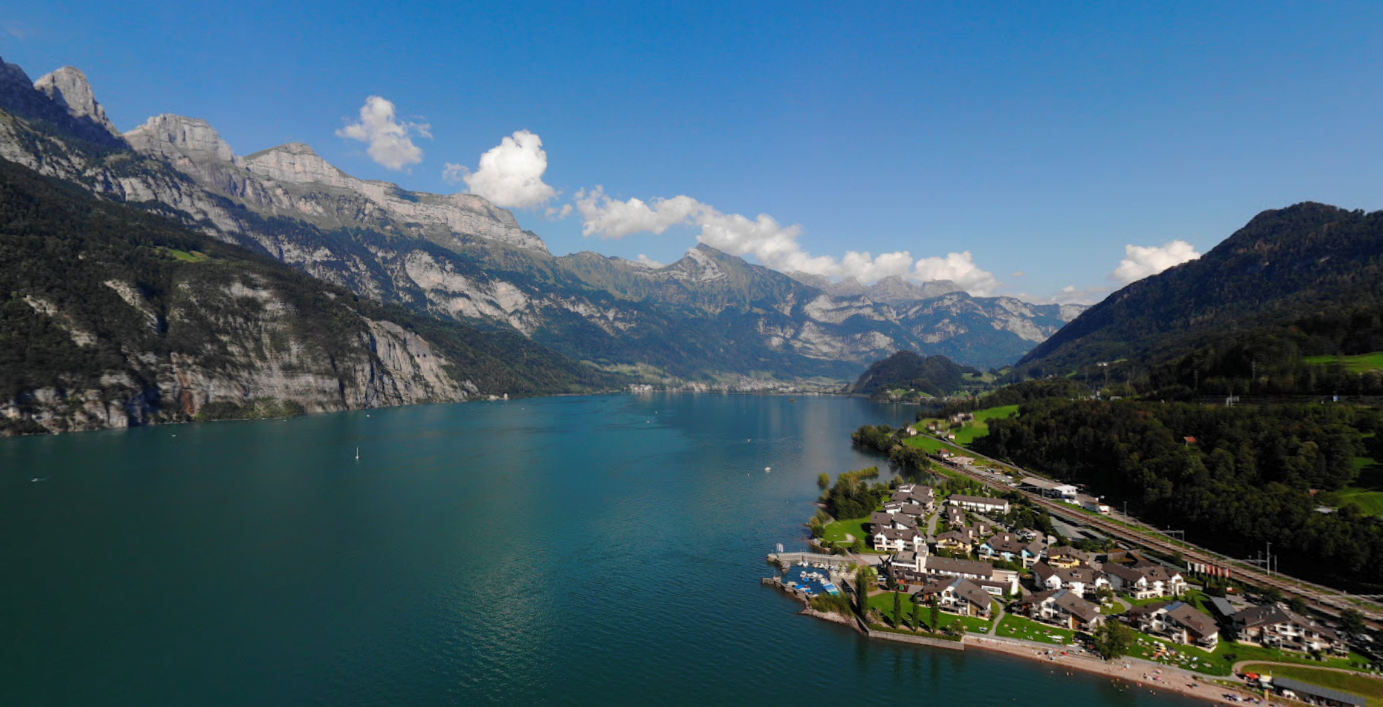 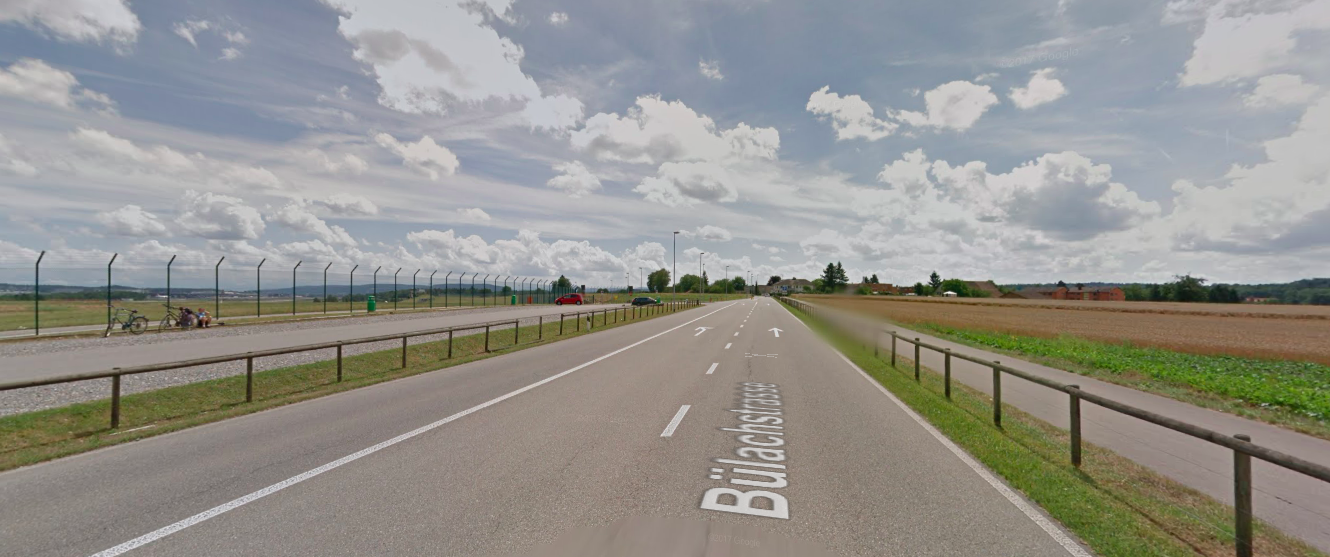 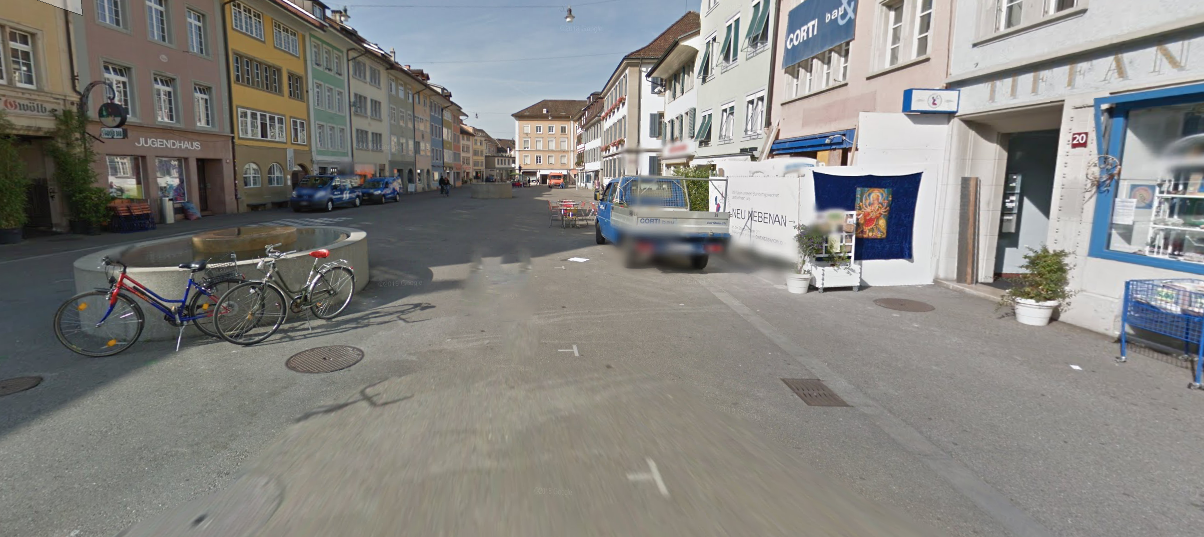 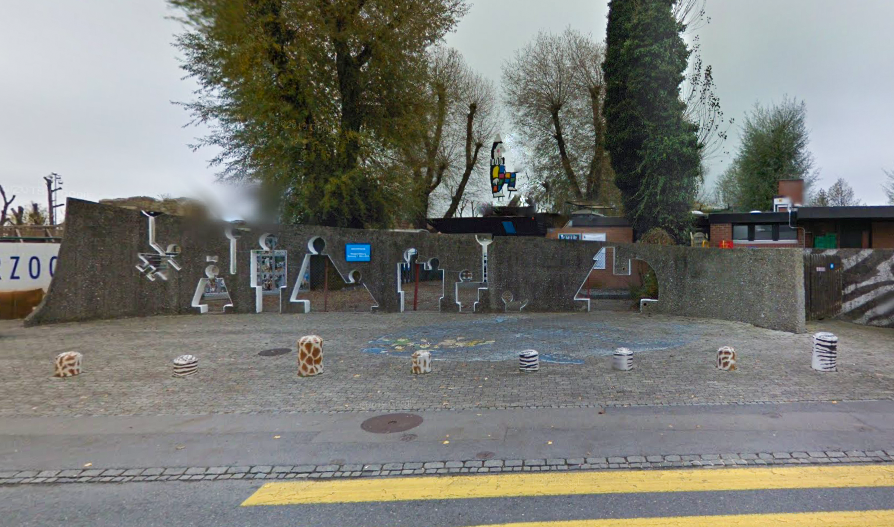 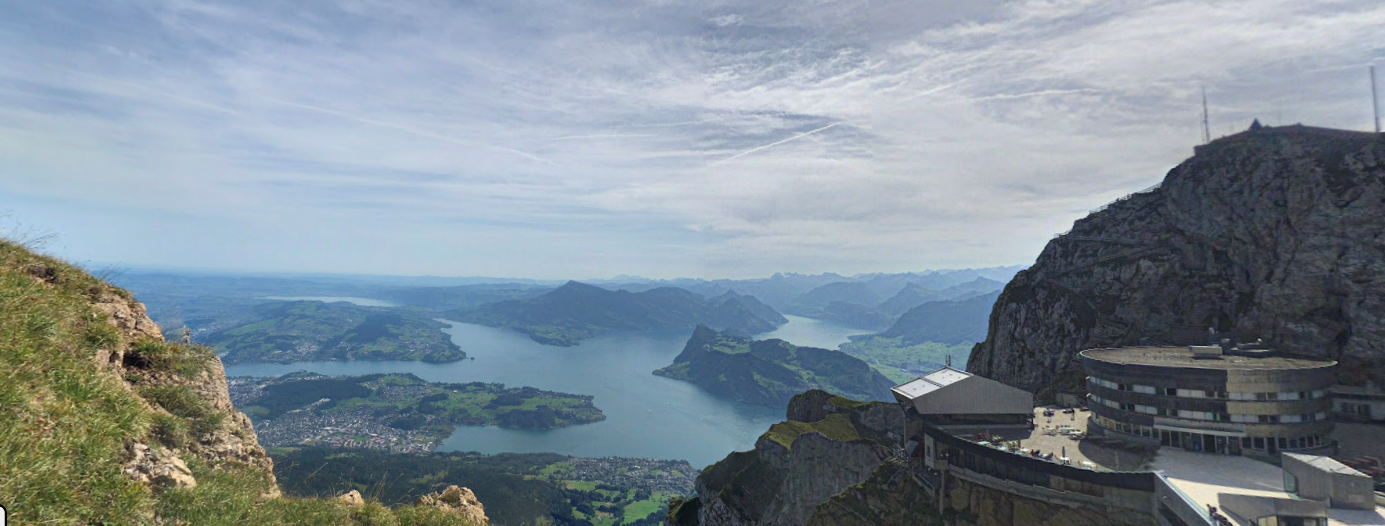 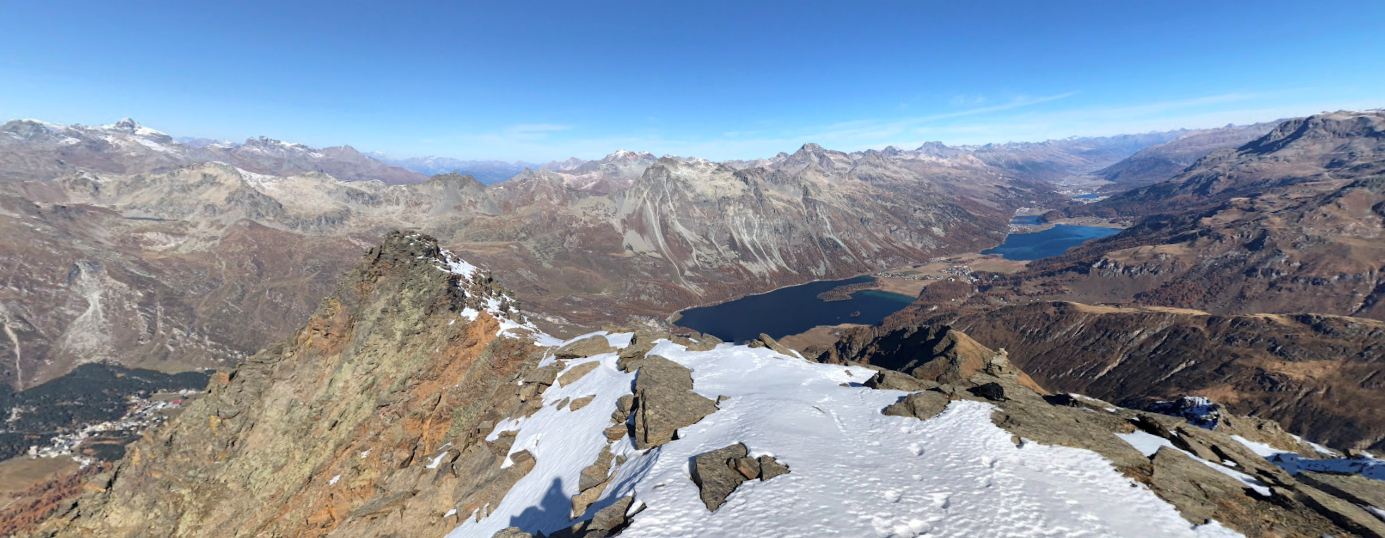  -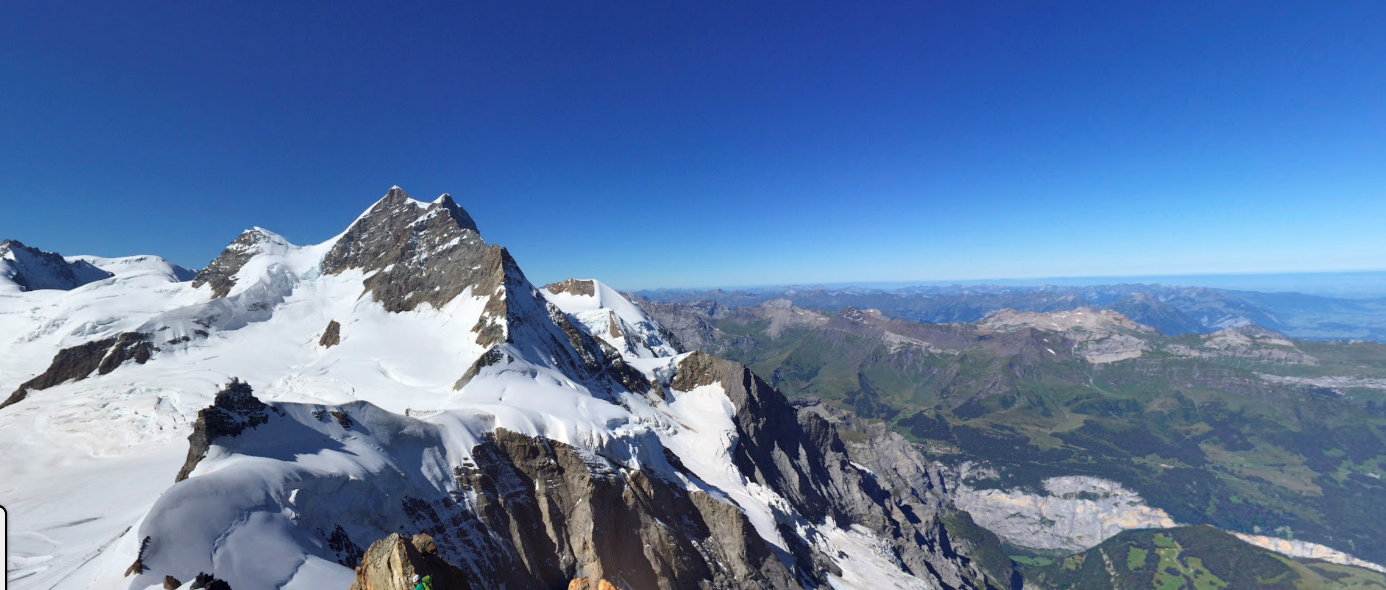 